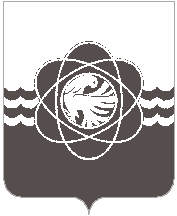 П О С Т А Н О В Л Е Н И Еот___15.02.2021_____№__106___В соответствии с Положением об областном смотре-конкурсе на звание «Лучший уполномоченный по охране труда», утверждённым постановлением Администрации Смоленской области о 29.03.2007 № 102, Положением                           о городском смотре-конкурсе на звание «Лучший уполномоченный по охране труда», утвержденным постановлением Администрации муниципального образования «город Десногорск» Смоленской области от 18.01.2017 № 18, постановлением Администрации муниципального образования «город Десногорск» Смоленской области от 05.03.2018 № 231 «О городской межведомственной комиссии по охране труда», в целях совершенствования форм и методов работы уполномоченных по осуществлению общественного контроля за состоянием условий и охраны трудаАдминистрация муниципального образования «город Десногорск» Смоленской области постановляет:Провести городской смотр-конкурс на звание «Лучший уполномоченный по охране труда» в срок с 15.02.2021 по 30.03.2020.Городской межведомственной комиссии по охране труда (далее - Комиссия): 2.1. Организовать проведение городского смотра-конкурса.2.2. Секретарю Комиссии Ж.А. Фомичевой осуществлять прием заявок                с 26.02.2021 по 15.03.2021 по адресу: Смоленская область, г. Десногорск, 2 мкр., строение 1, 1-й этаж, каб. 106, с 9.00 до 18.00 (в пятницу – до 17.00), кроме выходных и праздничных дней, перерыв – с 13.00 до 14.00. 2.3. Определить лучших уполномоченных по охране труда на основании конкурсных материалов, представленных комитетами (комиссиями) по охране труда организаций в срок до 25.03.2021.2.4. Направить свои мотивированные предложения и материалы в Департамент Смоленской области по социальному развитию в целях обобщения и подготовки предложений для участия в областном смотре-конкурсе до 30.03.2021.3. Отделу информационных технологий и связи с общественностью                 (Е.М. Хасько) разместить настоящее постановление на официальном сайте Администрации муниципального образования «город Десногорск» Смоленской области в сети Интернет.4. Контроль исполнения настоящего постановления возложить на заместителя Главы муниципального образования по социальным вопросам                  А.А. Новикова.Глава муниципального образования«город Десногорск» Смоленской области			        А.Н. ШубинО проведении городского смотра-конкурса на звание «Лучший уполномоченный по охране труда»